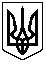 78 СЕСІЯ ЩАСЛИВЦЕВСЬКОЇ СІЛЬСЬКОЇ РАДИ7 СКЛИКАННЯРІШЕННЯ 16.10.2018рс. Щасливцеве                                      №  1281Про надання дозволу на розробкупроекту землеустрою щодо відведенняземельної ділянки в оренду для будівництва  лінії АТ «Херсонобленерго»	Розглянувши заяву АТ «Херсонобленерго»,  керуючись статтею 12, 40,125,126,  Земельного кодексу України та статтею 26 Закону України «Про місцеве самоврядування в Україні»: сесія Щасливцевської сільської радиВИРІШИЛА:1.Надати дозвіл  АТ  «Херсонобленерго»    (ідентифікаційний код юридичної особи 05396638) на розробку проекту землеустрою щодо відведення в оренду земельних  ділянок на час будівництва  ПЛ-0,4кВ від РП-0,4кВ КТП — 10/0,4 кВ, № 750 до опори № 7 ПЛ-0,4кВ Л-3 КТП- 10/0,4кВ № 750 загальною орієнтовною площею   розташованих  за адресою: с.  Щасливцеве вул.  Зелена (Радянська)  Генічеського району Херсонської області із земель житлової та громадської забудови кадастровий номер 6522186500:21:033:0015 згідно до договору про приєднання № *** від 23.07.2018р. укладеного з ***.2.АТ «Херсонобленерго»  звернутись до землевпорядної організації, яка має відповідний дозвіл на виконання цих робіт  розробку проекту землеустрою  щодо передачі в оренду вищезазначеної земельної ділянки.                               3.Контроль за виконанням рішення покласти на комісію з питань регулювання земельних відносин та охорони навколишнього середовища.Сільський голова                                                                         В.О.Плохушко